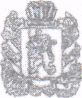 РОССИЙСКАЯ                 ФЕДЕРАЦИЯКРАСНОЯРСКИЙ КРАЙСАЯНСКИЙ РАЙОНСРЕДНЕАГИНСКИЙ СЕЛЬСКИЙ СОВЕТ ДЕПУТАТОВРЕШЕНИЕ 27.12.2016г                            с. Средняя Агинка                                        № 35О внесении изменений в решение Среднеагинского сельского Совета депутатов от 28.12.2015г№ 8  «Об оплате труда выборных должностных лиц Среднеагинского сельсовета, осуществляющих свои полномочия на постоянной основе,  и муниципальных служащихадминистрации Среднеагинского сельсовета»(в ред. решения № 27 от 10.10.2016г)В целях приведения решения Среднеагинского сельского Совета депутатов от 28.12.2015г № 8 «Об оплате труда выборных должностных лиц Среднеагинского сельсовета, осуществляющих свои полномочия на постоянной основе,  и муниципальных служащих администрации Среднеагинского сельсовета» (в ред. Решения № 27 от 10.10.2016г) в соответствие с действующим законодательством, на основании постановления Правительства Красноярского края от 16.12.2016 № 656-п « О внесении изменений  постановление Совета администрации Красноярского края от 29.12.2007 № 512-п «О нормативах формирования расходов на оплату труда депутатов, выборных должностных лиц местного самоуправления, осуществляющих свои полномочия на постоянной основе, лиц, замещающих иные муниципальные должности , и муниципальных служащих» руководствуясь статьей 28 и статьей 29  Устава Среднеагинского сельсовета, Среднеагинский сельский Совет депутатов РЕШИЛ:Статью 2 положения к решению Среднеагинского сельского Совета депутатов « Об оплате труда выборных должностных лиц Среднеагинского сельсовета, осуществляющих свои полномочия на постоянной основе, и муниципальных служащих администрации Среднеагинского сельсовета» (в ред. решения № 27 от 10.10.2016г)  изложить в следующей редакции: «В целях данного Положения признается, что Среднеагинский сельсовет  относится к 8 группе муниципальных образований в соответствии постановлением правительства Красноярского края  от 16.12.2016 № 656-п О внесении изменений в постановление Совета администрации Красноярского края от 29.12.2007 № 512-п «О нормативах формирования расходов на оплату труда депутатов, выборных должностных лиц местного самоуправления, осуществляющих свои полномочия на постоянной основе, лиц, замещающих иные муниципальные должности, и муниципальных служащих».В статье 7 приложения изменить графу 2, размер надбавки для главной и ведущей групп должностей с «50» на «60», для старшей и младшей групп должностей размер надбавки с «30» на 40».Статью 9 положения изложить в следующей редакции : «Значение размера ежемесячного денежного поощрения по каждой из должностей муниципальной службы составляет  2,3 должностных окладов».В графе 2 приложения 1 положения к решению Среднеагинского сельского Совета депутатов « Об оплате труда выборных должностных лиц Среднеагинского сельсовета, осуществляющих свои полномочия на постоянной основе, и муниципальных служащих администрации Среднеагинского сельсовета» (в ред. решения № 27 от 10.10.2016г) изменить размер денежного вознаграждения с «9804, 25» на «11686,50»  в графе 3 приложения 1 изменить размер ежемесячного денежного поощрения с «9804,25» на «11686,50».В графе 2 приложения 2 к решению Среднеагинского сельского Совета депутатов « Об оплате труда выборных должностных лиц Среднеагинского сельсовета, осуществляющих свои полномочия на постоянной основе, и муниципальных служащих администрации Среднеагинского сельсовета» (в ред. решения № 27 от 10.10.2016г) изменить должностной оклад заместителя главы сельсовета с «3066» на «3487», должностной оклад главного бухгалтера изменить с «2706» на «3155».Решение вступает в силу с 1 января 2017 года, но не ранее дня, следующего за днем его официального опубликования.Контроль за исполнением настоящего решения возложить на постоянную комиссию по экономике, финансам, собственности и природопользованию, сельскому хозяйству по местному самоуправлению, законности , правопорядку и защите прав граждан (председатель Макашов А.В.) Настоящее решение подлежит официальному опубликованию в  газете «Среднеагинские вести» и размещению на странице Среднеагинского сельсовета официального сайта администрации Саянского района www/ adm-sayany.ru в информационно-телекоммуникационной сети Интернет.Глава Среднеагинского сельсовета,Председатель Среднеагинского сельского Совета депутатов                                                                          Р.Ф.Наузников